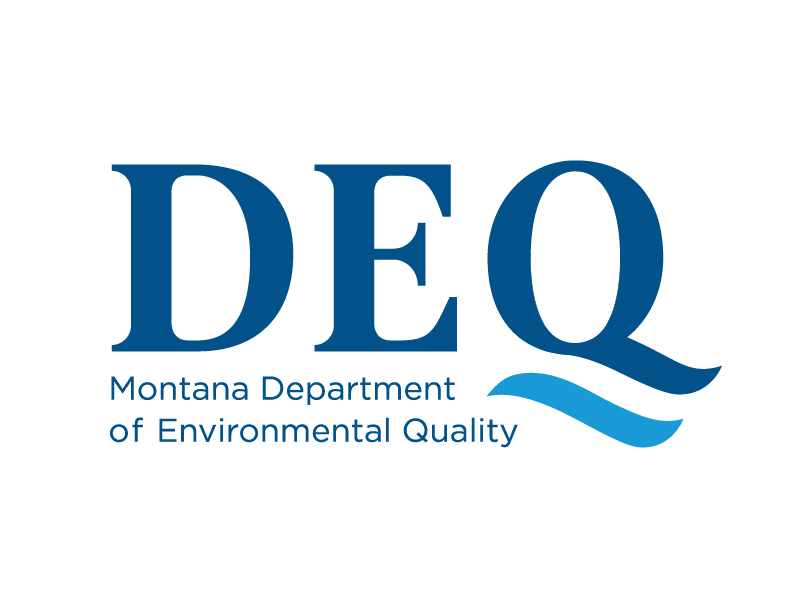 Coal SectionProspecting Revision FormThis application form is pursuant to Title 82, Chapter 4, Part 2, Montana Code Annotated (MCA) requiring permits for prospecting coal. SECTION A – Applicant InformationPermit ID Number:        Name of Applicant:      
Address:      
City:       State:       Zip Code:       
SECTION B– Purpose of RevisionPurpose of Revision (check all that apply): Update to Bond Calculation Road Improvement/Construction Update to Reclamation Plan Addition of Mud Pits Addition of Disposal Pits Artesian Conditions Change in Number of Holes Soils/Spoils Vegetation Hydrology Engineering Other:       If there are changes to Permit Acreage and/or Prospecting Data please fill out table(s) below:
Are there changes to the legal description:  Yes
If Yes, please describe:      
Are there updated maps:  Yes 
Are PDF/ CAD files attached:  Yes 
If Yes, please list:      SECTION D – CERTIFICATION *MUST BE CONSISTENT WITH DESIGNATION OF PERMIT COORDINATORI, the undersigned, hereby certify that the materials and information contained in this application are complete and correct to the best of my knowledge and belief.Signature: Title:       						           Date:         Subscribed and sworn to before me, the undersigned, a Notary Public for the State of                                    this                       day of                                         , _________________.        	__________________________________________	Notary Public for the State of: ____________________ Residing at: ____________________                                                                    My Commission expires: ___________________                          (SEAL) Breakdown Changes + or -Permit Acreage MineralPermit Acreage Surface Federal:00Tribal:00State:00Private:00County:00Total:00Prospecting DataProspecting Data Twinned Holes:0Individual Holes:0Sites:0Mud Pits:0Disposal Pits:0Road Improvement:0Road Construction:0